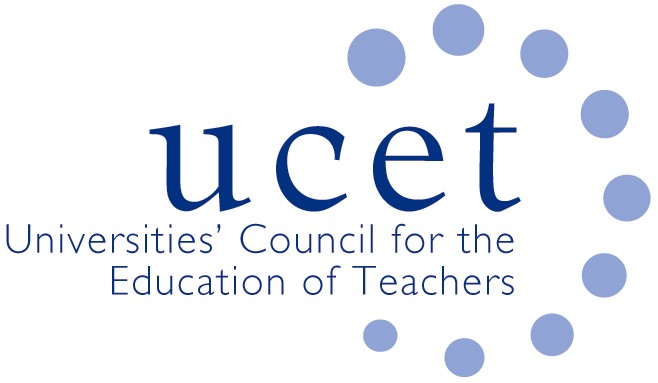 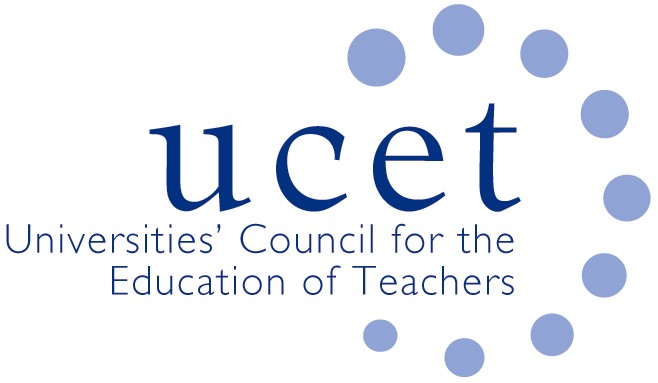 Agenda for the on-line meeting of the UCET ITE secondary forum to take place at 1pm on Tuesday 9 March 2021There will be a morning symposium beginning at 10.00am on supporting mentors and preparing for the CCF led by Fi Branagh, Kate Hammer, Ruth Seabrook, Clare Stenning, Emma Thraves-Ferguson. Invitations for this have been issued separately. If you have not yet registered but would like to attend, please contact Max Fincher at m.fincher@ucet.ac.ukWelcome & introductionsMinutes of the previous meeting Matters arisingUCET updatesTopics for future symposiaCovid 19: DfE guidanceReports from forum membersNQT induction arrangementsITE recruitment: Feedback on applications and recruitmentPolicy issues:ITE market reviewInstitute of TeachingTeaching School HubsRegulatory issues:OfSTED inspections framework & handbookOfSTED research visitsCore Content Framework for ITESKE Items for information:UCET December newsletterAny other businessDate of next meeting: Tuesday 15 June 2021 (via zoom)Supporting papersNote of 24 November 2021 meetingDfE Covid GuidanceNFER applications dataDfE market review and IOT announcementUCET Market Review press notices and blogsUCET Market Review web-linkLink to OfSTED ITE frameworkOfSTED letter on research visitsITE Core Content FrameworkDfE SKE announcementUCET December newsletter